HƯỚNG DẪN KỸ THUẬTVỀ PHÂN LOẠI CHẤT THẢI RẮN SINH HOẠT
(Kèm theo Công văn số 9368/BTNMT-KSONMT ngày 02 tháng 11 năm 2023 của Bộ Tài nguyên và Môi trường)Chất thải rắn sinh hoạt (CTRSH) được nhận diện và phân loại chi tiết như sau:TTTên chất thảiHình ảnh minh họaKỹ thuật trong phân loạiNhóm 1. Chất thải có khả năng tái sử dụng, tái chếNhóm 1. Chất thải có khả năng tái sử dụng, tái chếNhóm 1. Chất thải có khả năng tái sử dụng, tái chếNhóm 1. Chất thải có khả năng tái sử dụng, tái chế1.1Giấy thải1.1.1Hộp, túi, lọ, ly, cốc bằng giấy.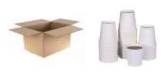 - Loại bỏ nước, dung dịch chứa bên trong.- Thu gọn, ép dẹt, giảm kích thước, thể tích.1.1.2Sách, truyện, vở, báo cũ, giấy viết,…; Thùng, bìa carton;Lõi giấy vệ sinh, giấy bọc gói, bì thư, biên lai, khay đựng trứng bằng giấy,…;Các loại bao bì giấy khác không nhiễm bẩn.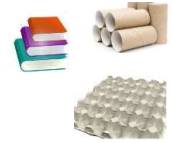 - Loại bỏ thực phẩm, sản phẩm chứa đựng ban đầu.- Thu gọn, ép dẹt, giảm kích thước, thể tích.1.2Nhựa thải1.2.1Bao bì nhựa đựng thực phẩm, mỹ phẩm, dược phẩm, sản phẩm dùng trong gia dụng, nông nghiệp, y tế,…(không bao gồm bao bì đựng thuốc bảo vệ thực vật, axit, dầu mỡ công nghiệp, chất tẩy rửa có thành phần nguy hại).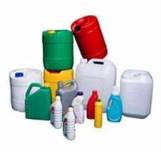 - Tháo nắp, loại bỏ nước, dung dịch hoặc sản phẩm chứa đựng bên trong.- Thu gọn, giảm kích thước, thể tích.1.2.2Các loại ghế nhựa, thau, chậu nhựa;Ly, cốc nhựa.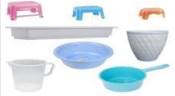 Loại bỏ sản phẩm chứa đựng bên trong.1.3Kim loại thải1.3.1Bao bì nhôm, sắt hoặc kim loại khác đựng thực phẩm, mỹ phẩm, dược phẩm, sản phẩm dùng trong gia dụng, nông nghiệp, y tế,…(không bao gồm bao bì đựng thuốc bảo vệ thực vật, dầu mỡ công nghiệp, chất tẩy rửa có thành phần nguy hại).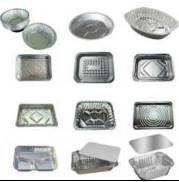 - Loại bỏ sản phẩm chứa đựng bên trong.- Thu gọn, giảm kích thước, thể tích.1.3.2Đồ dùng nhà bếp bằng kim loại: xoong, nồi, niêu, ấm nước, bếp gas, vật dụng nhỏ như bát, đĩa, thìa, dĩa,…;Các loại vật dụng kim loại thải khác.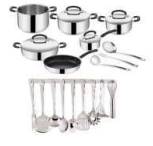 - Loại bỏ sản phẩm chứa đựng bên trong.- Thu, xếp gọn các vật sắc nhọn để tránh gây thương tích trong quá trình phân loại, thu gom và xử lý.1.4.Thuỷ tinh thải1.4.1Chai, lọ thuỷ tinh đựng bia, rượu, thực phẩm, mỹ phẩm, dược phẩm, sản phẩm dùng trong gia dụng, nông nghiệp, y tế… (không bao gồm bao bì đựng thuốc bảo vệ thực vật, axit, dầu mỡ công nghiệp, chất tẩy rửa có thành phần nguy hại).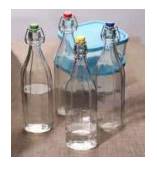 - Tháo nắp, loại bỏ sản phẩm chứa đựng bên trong.- Thu, xếp gọn, hạn chế va đập, gây vỡ.1.4.2Bình hoa, đồ trang trí bằng thủy tinh, pha lê.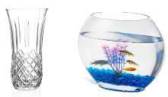 Loại bỏ sản phẩm chứa đựng bên trong; tái sử dụng với đồ vật còn nguyên vẹn.1.4.3Thuỷ tinh thải khác.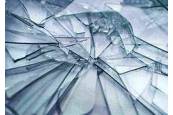 Thu, xếp gọn các vật sắc nhọn để tránh gây thương tích trong quá trình phân loại, thu gom và xử lý.1.5Vải, đồ da1.5.1Quần áo, phụ kiện; giày, dép, vali; chăn, màn, rèm cửa bằng vải,…(không dính thuốc bảo vệ thực vật, axit, dầu mỡ công nghiệp, chất tẩy rửa có thành phần nguy hại).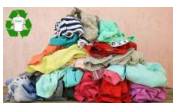 - Tái sử dụng đối với các đồ vật sạch.- Thu gọn.1.6Đồ gỗ1.6.1Đồ chơi; vật trang trí, đồ gia dụng, hộp, khay,…bằng gỗ.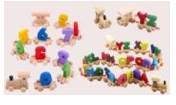 - Tái sử dụng đối với vật dụng còn nguyên vẹn.- Thu gọn, giảm kích thước, thể tích đối với các vật dụng đã bị hư hỏng để tái chế.1.7.Cao su1.7.1Đồ chơi bằng cao su.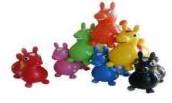 - Tái sử dụng đối với đồ chơi còn nguyên vẹn.- Thu gọn, giảm kích thước, thể tích đối với đồ chơi đã bị hư hỏng để tái chế.1.7.2Săm, lốp, vật dụng bằng cao su các loại.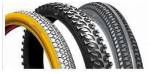 Bó gọn.1.8Thiết bị điện, điện tử thải bỏ1.8.1Các thiết bị điện, điện tử nhỏ như: máy ảnh và máy ghi hình; điện thoại di động và điện thoại để bàn; dây cáp và phụ kiện máy tính; bảng điều khiển trò chơi; đồ chơi điện tử; máy tính toán cầm tay; bàn phím; máy tính xách tay và máy tính bảng; máy nhắn tin; bộ đàm, đèn led, đèn halogen,…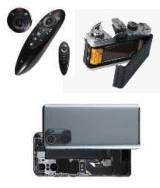 Giữ nguyên hình dạng, không tháo dời.1.8.2Các thiết bị điện, điện tử lớn như: máy tính để bàn và màn hình; máy fax; máy in và máy quét; dàn âm thanh và loa; tivi; máy đánh chữ; đầu đĩa VCR/DVD, tấm quang năng,…Tủ lạnh, tủ đông, máy điều hòa, máy rửa bát, máy giặt, quạt điện, quạt sưởi, bếp điện, bếp từ, lò nướng, nồi cơm điện,…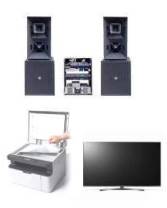 Giữ nguyên hình dạng, không tháo dời.Nhóm 2: Chất thải thực phẩmNhóm 2: Chất thải thực phẩmNhóm 2: Chất thải thực phẩmNhóm 2: Chất thải thực phẩm2.1Thức ăn thừa;Thực phẩm hết hạn sử dụng.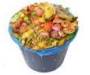 Bảo đảm được đựng, chứa trong vật đựng, túi, bao bì,…kín, không rò rỉ, ngăn ngừa mùi phát tán.2.2Các loại rau, củ, quả, trái cây và các phần thải bỏ sau khi sơ chế, chế biến món ăn,…;Các sản phẩm bỏ đi từ thịt gia súc, gia cầm; thủy, hải sản.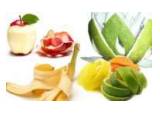 Bảo đảm được đựng, chứa trong vật đựng, túi, bao bì,…kín, không rò rỉ, ngăn ngừa mùi phát tán.Nhóm 3. Chất thải rắn sinh hoạt khácNhóm 3. Chất thải rắn sinh hoạt khácNhóm 3. Chất thải rắn sinh hoạt khácNhóm 3. Chất thải rắn sinh hoạt khác3.1Chất thải nguy hại3.1.1Bao bì đựng thuốc bảo vệ thực vật, axit thải, dung môi thải, kiềm thải, dầu mỡ công nghiệp, chất tẩy rửa có thành phần nguy hại, bình gas mini,…từ hoạt động sinh hoạt;Sơn, mực, chất kết dính (loại có các thành phần nguy hại trong nguyên liệu sản xuất);Găng tay, giẻ lau dính dầu, hóa chất;Kim tiêm, khẩu trang, bông băng bị nhiễm khuẩn từ người bệnh.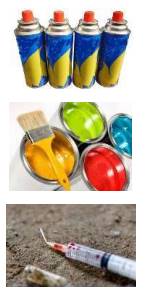 - Bảo đảm được đựng, chứa trong vật đựng, túi, bao bì… để an toàn, tránh phát tán CTNH ra ngoài môi trường.- Thu, xếp gọn các vật sắc nhọn (như kim tiêm) để tránh gây thương tích trong quá trình phân loại, thu gom và xử lý.3.1.2Các loại bóng đèn huỳnh quang thải; thủy tinh hoạt tính thải; nhiệt kế chứa thuỷ ngân thải.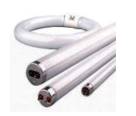 - Không đập vỡ.- Trường hợp bị vỡ thì lưu giữ bảo đảm an toàn tránh gây thương tích, ngăn ngừa phát tán thủy ngân trong quá trình phân loại, thu gom và xử lý.3.1.3Các loại pin, ắc quy thải.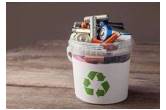 Giữ nguyên hình dạng, không tháo dời.3.2.Chất thải cồng kềnh3.2.1Tủ, bàn ghế, sofa, giường, nệm, cũ hỏng,…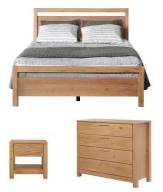 Thu gọn, giảm kích thước, thể tích. Trường hợp tháo dỡ thì chất thải sau đó được phân loại vào các nhóm chất thải tương ứng.3.2.2Tủ sắt, khung cửa, cánh cửa,…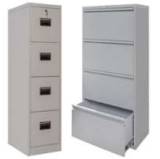 Thu gọn, giảm kích thước, thể tích. Trường hợp tháo dỡ thì chất thải sau đó được phân loại vào các nhóm chất thải tương ứng.3.2.3Cành cây, gốc cây,…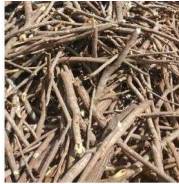 Thu gọn, giảm kích thước, thể tích.3.3Chất thải khác còn lại3.3.1Vỏ các loại hạt như macca, óc chó, hạt điều, dừa, vỏ trứng, xơ dừa, rơm, trấu,…từ hoạt động sinh hoạt.Chiếu cói; chiếu tre, trúc; gối mây, tre,…; Lông gia súc, gia cầm,…;Bã các loại: cà phê, trà (túi trà), bã mía, xác mía, lõi ngô (cùi bắp),…;Chất thải từ làm vườn từ hộ gia đình như lá, rễ, cành cây nhỏ, cỏ, hoa,…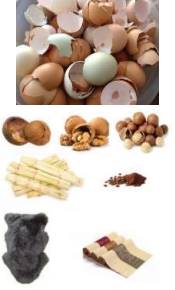 Thu gọn, giảm kích thước, thể tích.3.3.2Phân động vật cảnh; xác động vật cảnh chết không do dịch bệnh,…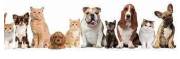 Chứa trong vật đựng kín, không rò rỉ, ngăn ngừa phát tán mùi.3.3.3Tã, bỉm, băng, giấy vệ sinh, giấy ăn đã sử dụng; giấy ướt đã sử dụng; bông tẩy trang, khẩu trang,…;Các loại hộp xốp; các loại sản phẩm nhựa sử dụng một lần;Bã kẹo cao su, đầu lọc thuốc lá,…;Bóng bay, băng keo dán, tăm bông tai, tăm chỉ kẽ răng;Vỏ thuốc,…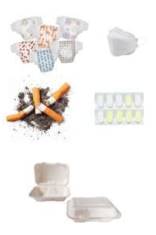 Thu gọn, giảm kích thước, thể tích, bảo đảm tránh rơi vãi.3.3.4Giày, dép nhựa, thước kẻ, muôi (vá), thìa (muỗng) bằng nhựa;Bút, bật lửa đã hết gas, bàn chải đánh răng, vỏ tuýp, hộp kem đánh răng,…;Các loại nhựa thải khác.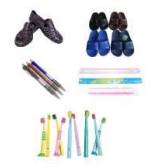 Bó gọn.3.3.5Vỏ cứng các loài thuỷ, hải sản;Xỉ than từ hoạt động sinh hoạt,…;Gốm, sành, sứ thải…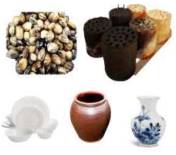 Thu gọn, giảm thể tích, bảo đảm tránh rơi vãi.3.3.6Các loại chất thải còn lại.Bó gọn.